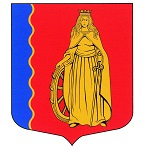 МУНИЦИПАЛЬНОЕ ОБРАЗОВАНИЕ«МУРИНСКОЕ ГОРОДСКОЕ ПОСЕЛЕНИЕ»ВСЕВОЛОЖСКОГО МУНИЦИПАЛЬНОГО РАЙОНАЛЕНИНГРАДСКОЙ ОБЛАСТИАДМИНИСТРАЦИЯПОСТАНОВЛЕНИЕ 02.12.2022                                                                                              № 398   г. МуриноО внесении изменений в муниципальную программу «Стимулирование экономической активности на территории муниципального образования «Муринское городское поселение» Всеволожского муниципального района Ленинградской области на 2021 – 2023 гг.», утвержденную Постановлением администрации муниципального образования «Муринское городское поселение» Всеволожского муниципального района Ленинградской области от 12.11.2021 № 288В соответствии со ст. 179 Бюджетного кодекса Российской Федерации, Федеральными законами от 06.10.2003 № 131-ФЗ «Об общих принципах организации местного самоуправления в Российской Федерации», от 24.07.2007 № 209-ФЗ «О развитии малого и среднего предпринимательства в Российской Федерации» постановлением Главы администрации от 12.08.2021 № 205 «Об утверждении Порядка разработки, реализации и оценки эффективности муниципальных программ муниципального образования «Муринское городское поселение» Всеволожского района Ленинградской области», администрация муниципального образования «Муринское городское поселение» Всеволожского муниципального района Ленинградской областиПОСТАНОВЛЯЕТ:Внести в муниципальную программу «Стимулирование экономической активности на территории муниципального образования «Муринское городское поселение» Всеволожского муниципального района Ленинградской области на 2021 – 2023 гг.», утвержденную постановлением администрации муниципального образования «Муринское городское поселение» Всеволожского муниципального района Ленинградской области от 12.11.2021 № 288 изменения изложив ее в новой редакции в соответствии с приложением к данному постановлению.2. Опубликовать настоящее постановление в газете «Муринская панорама» и на официальном сайте муниципального образования в информационно-телекоммуникационной сети Интернет.3. Настоящее постановление распространяется на правоотношения, возникающие с 01.01.2023.4. Контроль за исполнением настоящего постановления возложить на заместителя главы администрации – начальника отдела экономики, УМИ, предпринимательства и потребительского рынка Опополя А.В.Глава администрации    					 	           А.Ю. БеловПриложение к постановлению администрации муниципального образования «Муринское городское поселение» Всеволожского муниципального района Ленинградской областиот «12» декабря 2022 № 398Паспорт программы «Стимулирование экономической активности на территории муниципального образования «Муринское городское поселение» Всеволожского муниципального района Ленинградской области на 2021 – 2029 гг.» (далее - программа)1. Общая характеристика текущего состояния МСП на территории муниципального образования 	МСП в первую очередь, неотъемлемая часть экономики муниципального образования, и является наиболее мобильным, динамичным сектором экономики, способным быстро адаптироваться к внешним условиям, реагировать на изменение потребительского спроса на рынке. МСП способствует формированию конкурентной среды, обеспечивает занятость населения, насыщает рынок разнообразными товарами и услугами, повышая их качество. Экономический эффект от деятельности МСП оценивается с точки зрения увеличения налоговых поступлений в бюджет муниципального образования, развития экономической конкуренции, расширения потребительского рынка и сферы услуг. Социальный эффект - обеспечивает занятость жителей муниципального образования путем создания новых рабочих мест и повышения качества жизни.          Одним из основных индикаторов качества экономической среды в муниципальном образовании является количество субъектов МСП. По данным администрации муниципального образования, в 2022 году на территории муниципального образования хозяйственную деятельность осуществляют 1 586 субъектов МСП. Предпринимательская деятельность осуществляется в таких направлениях, как розничная торговля и общественное питание; ремонт бытовых изделий, автотранспортных средств; операции с недвижимым имуществом, аренда, предоставление бытовых услуг населению.Достигнутый к настоящему времени уровень развития МСП недостаточен для формирования высокоэффективной экономики в муниципальном образовании, оживления спроса и предложения на рынке, появления самостоятельных источников за счет частной предпринимательской инициативы у экономически активной части населения. Но этот сектор экономики имеет значительный потенциал для роста, структурных изменений и самоинвестирования. МСП способствует увеличению налогооблагаемой базы для бюджетов всех уровней, снижению уровня безработицы, насыщению рынка разнообразными товарами и услугами.В настоящее время часть населения муниципального образования живет на доходы от деятельности в сфере малого и среднего предпринимательства. При возрастающей напряженности на рынке труда МСП остается одной из основных возможностей создания новых рабочих мест.Поддержка МСП является одним из основных направлений экономической политики муниципального образования и направлена на решение проблем, сдерживающих его развитие. Проблемами, которые не позволяют МСП развиваться более динамично и требуют первоочередного решения, являются:отсутствие достоверной оперативной экономико-статистической информации о состоянии малого и среднего бизнеса в муниципальном образовании;недостаток инвестиционных ресурсов для расширения масштабов деятельности;неразвитая и неэффективная инфраструктура поддержки МСП;проблемы кадрового обеспечения и подготовки специалистов для МСП;слабая организация предпринимателей и пассивность населения в целом.Перспективы развития МСП напрямую зависят от решения перечисленных проблем, и поэтому основным фактором развития сферы МСП является разносторонняя система мер на муниципальном уровне.При разработке программы учтены состояние дел в сфере малого предпринимательства, тенденции его развития и наиболее актуальные проблемы, региональный опыт поддержки малого бизнеса, а также перспективы региональной и муниципальной экономики.         Программа представляет собой систему мероприятий, направленных на развитие и поддержку субъектов МСП и способствующих формированию сознания социальной ответственности и положительного имиджа предпринимательства муниципального образования. Развитие МСП является одним из приоритетных курсов государственной политики, направленной на создание эффективной конкурентной экономики, модернизацию и технологическое обновление производственной сферы, обеспечивающей повышение благосостояния населения на основе динамичного и устойчивого экономического роста.Также одним из важных направлений системы местного самоуправления является проведение единой экономической политики на территории муниципального образования, направленной на обеспечение устойчивого развития экономики территории.Муниципальная экономическая политика - система целей и методов наиболее эффективного использования экономических ресурсов территории в интересах местного сообщества. Экономические ресурсы - многогранное понятие, включающее в себя природные, трудовые, капитальные, финансовые и другие ресурсы, используемые в экономической деятельности. Функции органов местного самоуправления по управлению экономическими ресурсами территории сводятся к их эффективному использованию и преобразованию в жизненные блага для населения. Для эффективного использования ресурсов необходимо, прежде всего, выявить, определить потенциальные возможности муниципальной экономики, ориентиры развития и направления использования ресурсов. Одними из основных мер обеспечения развития муниципальной экономики являются:стратегическое планирование социально-экономического развития муниципального образования.Система муниципального стратегического управления позволяет:сформировать долгосрочные приоритеты деятельности муниципального образования в области социально-экономического развития, позволяющие частным компаниям снизить риски, в том числе при принятии долгосрочных инвестиционных решений;развернуть долгосрочные решения (со сроком реализации 3 и более лет) в комплекс средне- и краткосрочных задач, согласованных между собой;сбалансировать планируемые действия, требующие значительных организационных и ресурсных затрат (проекты в энергетике, транспорте, демографии, национальной безопасности, в сфере развития человеческого потенциала);ориентировать муниципальное образование на поставленные долгосрочные цели субъекта Российской Федерации Ленинградскую область;увязать принимаемые в процессе стратегического управления решения с бюджетными ограничениями, определяемые как на среднесрочную, так и на долгосрочную перспективу;проводить мониторинг реализации принимаемых решений.Стратегическое планирование - процесс в муниципальном образовании новый, находящийся на стадии формирования единой системы для федерального, регионального и муниципального уровней.Важнейшим фактором успешного социально-экономического развития муниципального образования, повышения конкурентоспособности экономики и инвестиционной привлекательности муниципального образования является наличие эффективно функционирующей системы стратегического управления и ее отдельных подсистем - стратегического планирования, системы мониторинга реализации стратегических планов и обеспечения процесса стратегического управления и планирования информации о социально-экономическом развитии региона.Разработка документов стратегического планирования на муниципальном уровне обусловлена вступлением в силу (актуализацией) целеполагающих документов федерального и регионального уровня.Муниципальное образование характеризуется интенсивным градостроительным развитием, при том, что статус городского поселения был присвоен в 2019 году. В последние 10 лет территория развивается в качестве крупного жилого района на границе с Санкт-Петербургом с соответствующей типологией застройки и многочисленными инфраструктурными издержками, характерными для периода интенсивного роста. Стратегией социально-экономического развития Ленинградской области до 2030 года, утвержденной областным законом Ленинградской области от 08.08.2016 г. № 76-оз, муниципальное образование отнесено к зоне контролируемой урбанизацией, требующей проработки конкретных градостроительных решений по повышению эффективности использования территорий, реализации градостроительного потенциала, формирования системы озелененных территорий, развития вылетных магистралей и рельсового транспорта на связи с Санкт-Петербургом, градостроительного развития с учетом разнообразных типов жилой, общественно-деловой и промышленной застройки, создание условий для развития крупных районов деловой и общественной застройки.Дальнейшее развитие муниципального образования в составе крупнейшего агломерации Российской Федерации требует системного подхода, с учетом потребности и повышения качества жизни населения, необходимости развития рынка труда, формирования комфортной жилой среды, реализации проектов комплексного развития территории.Целью стратегического планирования является формирование долгосрочной, обоснованной и эффективной социально-экономической политики, разработка институциональных, организационных и иных мер по обеспечению конституционных прав и свобод, высокого качества и уровня жизни населения, по достижению показателей социально-экономического развития и решению проблем экономики и социальной сферы муниципального образования.Стратегическое планирование на уровне муниципального образования осуществляется путем разработки и утверждения стратегии социально-экономического развития, плана мероприятий по реализации стратегии социально-экономического развития прогнозов социально-экономического развития, бюджетного прогноза, муниципальных программ.2. Цели, задачи и ожидаемый результат программы Целями программы являются:формирование благоприятных условий для развития МСП, способствующих увеличению вклада субъектов МСП в экономику муниципального образования, обеспечению занятости населения;равномерное и эффективное развитие торговой отрасли по всей территории муниципального образования;формирование у населения положительного образа предпринимательства, вовлечение различных категорий граждан в сектор МСП.Цели программы будут достигнуты по средствам реализации следующих задач:совершенствование нормативной правовой базы администрации муниципального образования в сфере развития МСП;развития инициатив субъектов МСП, желающих освоить новый вид предпринимательской деятельности;оказания финансовой, имущественной, информационной и консультативной поддержки субъектов МСП;содействие субъектам МСП в профессиональном обучении кадров;содействие формированию и совершенствованию современной инфраструктуры сферы торговли и повышение территориальной доступности торговых объектов для населения муниципального образования.Также программа направлена на совершенствование системы стратегического планирования и прогнозирования, а также на обеспечение муниципального образования необходимой статистической или иной информацией о социально-экономическом развитии.3. Перечень основных мероприятий программыВ соответствии с приоритетами политики администрации муниципального образования в области развития МСП программа включает комплекс взаимосвязанных мероприятий, необходимых для достижения поставленных целей, приведенных в приложении № 1 «Перечень основных мероприятий муниципальной программы» к программе.Перечнем основных мероприятий программы предусмотрено:1. Оказание информационной и консультационной поддержки субъектов МСП, популяризации и пропаганды предпринимательской деятельности. В рамках данного направления на постоянной основе будет проводиться актуализация официального сайта администрации муниципального образования, оказание информационно-консультационных услуг субъектам МСП по вопросам предпринимательской деятельности, организация освещения в средствах массовой информации вопросов развития МСП. 2. Оказание финансовой поддержки субъектам МСП, в том числе осуществляющим социально значимые и приоритетные виды деятельности будет осуществляться:в соответствии с законодательством Российской Федерации за счет средств бюджета муниципального образования. В рамках направления предусмотрены ежегодные конкурсы среди субъектов МСП «Лучший предприниматель муниципального образования», «Успешный старт», «Стабильный бизнес», «Поддержка социально ориентированных некоммерческих организаций, осуществляющих деятельность на территории муниципального образования».3. Оказание имущественной поддержки субъектам МСП. Имущественная поддержка будет осуществляться в виде передачи в пользование муниципального имущества, в том числе земельных участков (для размещения объектов МСП), зданий, строений, сооружений, нежилых помещений на безвозмездной основе. 4. Поддержка субъектов МСП в сфере квалификации кадров. В рамках данного направления запланировано содействие в организации и проведении обучающихся семинаров, «круглых столов», встреч для представителей субъектов МСП; распространение методических и информационных материалов для безработных граждан по вопросам организации предпринимательской деятельности. Обучение основам предпринимательской деятельности - проект «Школа предпринимателя».5. Обеспечение продовольственной безопасности муниципального образования. В рамках реализации направления предусмотрены организация и проведение выставок, ярмарок, закупка торговых палаток.6. Совершенствование нормативной правовой базы администрации муниципального образования в сфере развития и поддержки МСП;7. Развитие системы стратегического планирования социально-экономического развития муниципального образования;8. Изучение мнения жителей муниципального образования по вопросам развития муниципального образования.В рамках реализации основного мероприятия 7 предусматривается:содействие в обеспечении разработки и реализации стратегии социально-экономического развития муниципального образования; синхронизация долгосрочных и среднесрочных документов стратегического управления муниципального образования с документами регионального уровня, включая проведение мероприятий администрацией Ленинградской области по вопросам синхронизации систем стратегического управления регионального и местного уровней;проведение ежеквартального мониторинга социально-экономического развития муниципального образования.В рамках реализации основного мероприятия 8 предусматривается проведение анкетирования населения по вопросам развития муниципального образования4. Объемы и источники финансирования программыФинансовое обеспечение мероприятий программы осуществляется за счет средств бюджета муниципального образования. Общий объем финансового обеспечения реализации муниципальной программы составит 17 803,3 тыс. рублей, в том числе по годам реализации: 2021 год – 0,0 тыс. руб.
2022 год – 4 305,5 тыс. руб.2023 год – 463,4,0 тыс. руб.2024 год – 4 322,4 тыс. руб.2025 год – 4 267,0 тыс. руб.2026 год – 1 265,0 тыс. руб.2027 год – 1 030,0 тыс. руб.2028 год – 1 030,0 тыс. руб. 2029 год – 1 120,0 тыс. руб.5. Информация о налоговых расходах, направленных на достижение цели муниципальной программыНалоговые расходы, направленные на достижение цели муниципальной программы не предусмотрены.Приложение № 1к муниципальной программе «Стимулирование экономической активности на территории муниципального образования «Муринское городское поселение» Всеволожского района Ленинградской области на 2021-2029 гг.»ПЕРЕЧЕНЬосновных мероприятий программы Приложение № 2к муниципальной программе «Стимулирование экономической активности на территории муниципального образования «Муринское городское поселение» Всеволожского района Ленинградской области на 2021-2029 гг.»Сведения о показателях (индикаторах) программы и их значенияхПриложение № 4к муниципальной программе «Стимулирование экономической активности на территории муниципального образования «Муринское городское поселение» Всеволожского района Ленинградской области на 2021-2023 гг.»Сведенияоб основных мерах правового регулирования в сфере реализации программыПриложение № 5к муниципальной программе«Стимулирование экономической активности на территории муниципального образования «Муринское городское поселение» Всеволожского района Ленинградской области на 2021 - 2029 гг.»План реализации программыОтветственный исполнитель программыСектор экономики предпринимательства и потребительского рынка отдела экономики, управления муниципальным имуществом, предпринимательства и потребительского рынка (далее – сектор экономики)Соисполнители программы-Участники программы         Муниципальное бюджетное учреждение «Редакция газеты «Муринская панорама» МО «Муринское городское поселение» - (далее – газета «Муринская панорама»);        ОСектор экономикиЦели программы Формирование благоприятных условий для развития малого и среднего предпринимательства, способствующих увеличению вклада субъектов малого и среднего предпринимательства в экономику муниципального образования «Муринское городское поселение» Всеволожского муниципального района Ленинградской области (далее – муниципальное образование), развитие новых производств и обеспечению занятости населения;совершенствование механизмов поддержки и развития малого и среднего предпринимательства (далее - МСП);вовлечение различных категорий граждан в предпринимательскую деятельность;повышение эффективности стратегического управления муниципального образования;равномерное и эффективное развитие торговой отрасли по всей территории муниципального образования.Задачи программыУвеличение субъектов МСП, ведущих деятельность на территории муниципального образования; обеспечение информационного взаимодействия между администрацией муниципального образования, представителями МСП, общественностью;оказание помощи субъектам МСП в решении актуальных вопросов предпринимательской деятельности;формирование системы нормативно правового регулирования развития МСП на уровне муниципального образования;обеспечение МСП квалифицированными кадрами;оказание финансовой, имущественной, информационной и консультационной поддержки субъектов МСП;вовлечение молодежи в предпринимательскую деятельность;обеспечение стимулирования и поддержки предпринимательской активности населения на территории муниципального образования;содействие продвижению услуг и товаров, производимых субъектами МСП на муниципальных и региональных рынках;обеспечение субъектов МСП нежилыми помещениям, зданиям, сооружениям, расположенными на территории муниципального образования;реализации интересов граждан муниципального образования;совершенствование системы стратегического планирования и прогнозирования муниципального образования «Муринское городское поселение» Всеволожского муниципального района Ленинградской области;содействие формированию и совершенствованию современной инфраструктуры сферы торговли и повышение территориальной доступности торговых объектов для населения муниципального образования;повышение эффективности занятости населения муниципального образования путем вновь созданных рабочих мест субъектами малого и среднего предпринимательства Сроки реализации программы2021-2029 годы без деления на этапы.Объемы и источники финансирования программы Общий объем средств финансирования программы за счет средств бюджета муниципального образования – 17803,3 тыс. руб., в том числе:2021 год – 0,0 тыс. руб.
2022 год – 4 305,5 тыс. руб.2023 год – 463,4,0 тыс. руб.2024 год – 4 322,4 тыс. руб.2025 год – 4 267,0 тыс. руб.2026 год – 1 265,0 тыс. руб.2027 год – 1 030,0 тыс. руб.2028 год – 1 030,0 тыс. руб.2029 год – 1 120,0 тыс. руб.Размер налоговых расходов, направленных на достижение цели программыПрограммой не предусмотреноОжидаемые результаты реализации программы Реализация основных мероприятий муниципальной программы позволит достичь к концу 2029 года:создания инфраструктуры поддержки субъектов МСП, основанной на единых требованиях к их деятельности;упрощения процедур ведения предпринимательской деятельности;повышения информированности предпринимателей муниципального образования;рост количества субъектов МСП, ведущих предпринимательскую деятельность на территории муниципального образования, на 10%;количество вновь созданных рабочих мест (включая вновь зарегистрированных предпринимателей) на 10%увеличения численности занятых в сфере МСП на 10%;общего количества субъектов МСП, получивших поддержку – не менее 20 единиц.увеличение количества субъектов МСП, получивших при реализации муниципальной программы финансовую, имущественную поддержку, информационно-консультационные услуги не менее 40%;удельного веса приоритетных задач муниципального образования, решаемых с помощью документов стратегического планирования, в общем количестве приоритетных задач муниципального образования, закрепленных в стратегии социально-экономического развития Ленинградской области, составит 90 %;среднее отклонение отчетных значений ключевых показателей развития экономики Ленинградской области от прогнозных составит не более 20 %;разработка новых стратегических и программных документов развития Ленинградской области, обеспечивающих реализацию комплексных задач развития;достижение норматива минимальной обеспеченности площадью стационарных торговых объектов на территории муниципального образования;достижение норматива минимальной обеспеченности площадью нестационарных торговых объектов на территории муниципального образования.№ п/пНаименование основного мероприятияПоказатели программыЗадачи программы№ п/пНаименование основного мероприятияПоказатели программыЗадачи программы1. Информационно-консультационная поддержка, популяризация и пропаганда предпринимательской деятельности1. Информационно-консультационная поддержка, популяризация и пропаганда предпринимательской деятельности1. Информационно-консультационная поддержка, популяризация и пропаганда предпринимательской деятельности1. Информационно-консультационная поддержка, популяризация и пропаганда предпринимательской деятельности1.1Консультирование и информирование субъектов МСП о мерах поддержки предпринимателей на территории муниципального образованияКоличество консультаций субъектам МСП Оказание помощи субъектам МСП в решении актуальных вопросов предпринимательской деятельности1.2Актуализация официального сайта администрации муниципального образования по вопросам предпринимательстваСвоевременное размещение актуальной информации на сайте администрации муниципального образованияФормирование системы нормативно правового регулирования развития МСП на уровне муниципального образования1.3Организация освещения в средствах массовой информации по вопросам развития МСП, издание приложения «Предприниматель» в газете «Муринская панорама»Количество информационных статей в газете «Муринская панорама»Обеспечение информационного взаимодействия между администрацией муниципального образования, представителями субъектов МСП, общественностью2. Финансовая поддержка СМСП2. Финансовая поддержка СМСП2. Финансовая поддержка СМСП2. Финансовая поддержка СМСП2.1Проведение конкурсов среди СМСП: «Лучший предприниматель муниципального образования», «Успешный старт» «Стабильный бизнес»«Поддержка социально ориентированных некоммерческих организаций, осуществляющих деятельность на территории муниципального образования»Количество проведенных конкурсов, в разрезе субъектов МСП принявших участие в конкурсеОказание финансовой, имущественной, информационной и консультационной поддержки субъектов малого и среднего предпринимательства;Обеспечение стимулирования и поддержки предпринимательской активности населения на территории муниципального образования;Реализации интересов граждан муниципального образования в сфере социального обеспечения, образования, культуры, правового просвещения, решения социальных проблем3. Имущественная поддержка СМСП3. Имущественная поддержка СМСП3. Имущественная поддержка СМСП3. Имущественная поддержка СМСП3.1Формирование перечня объектов муниципального имущества, земельных участков, предназначенных для передачи в арендуКоличество выявленного имущества, которое не используется (неэффективно используется, или используемого не по назначению)Увеличение количества субъектов МСП на территории муниципального образования;Обеспечение субъектов малого и среднего предпринимательства нежилым помещениям, зданиям, сооружениям, расположенными на территории муниципального образования;Содействие формированию и совершенствованию современной инфраструктуры сферы торговли и повышение территориальной доступности торговых объектов для населения муниципального образования3.2Заключение договоров аренды с СМСП на здания, сооружения, нежилые помещения, расположенные в жилых домах, предназначенных для передачи в аренду Количество заключенных договоров аренды                    с субъектами МСПОбеспечение субъектов малого и среднего предпринимательства нежилыми помещениям, зданиям, сооружениям, расположенными на территории муниципального образования3.3Разработка и утверждение схемы размещения нестационарных торговых объектов розничной торговли на территории муниципального образования Количество нестационарных торговых объектов круглогодичного размещения и мобильных торговых объектовОказание информационной и консультационной поддержки субъектов малого и среднего предпринимательстваСодействие продвижению услуг и товаров, производимых субъектами малого и среднего предпринимательства на муниципальных и региональных рынкахСодействие формированию и совершенствованию современной инфраструктуры сферы торговли и повышение территориальной доступности торговых объектов для населения муниципального образованияПовышение эффективности занятости населения муниципального образования путем вновь созданных рабочих мест субъектами малого и среднего предпринимательства4. Организация обучения. Вовлечение граждан в предпринимательскую деятельность муниципального образования4. Организация обучения. Вовлечение граждан в предпринимательскую деятельность муниципального образования4. Организация обучения. Вовлечение граждан в предпринимательскую деятельность муниципального образования4. Организация обучения. Вовлечение граждан в предпринимательскую деятельность муниципального образования4.1Обучение основам предпринимательской деятельности - проект «Школа предпринимателя»Количество обученных основам ведения бизнеса, финансовой грамотности и иным навыкам предпринимательской деятельностиОбеспечение малого и среднего предпринимательства квалифицированными кадрами;Вовлечение молодежи в предпринимательскую деятельностьПовышение эффективности занятости населения муниципального образования путем вновь созданных рабочих мест субъектами малого и среднего предпринимательства4.2Проведение совещаний, «круглых столов», конференций по проблемным вопросам, препятствующим развитию предпринимательстваКоличество проведенных мероприятий (встреч, круглых столов, семинаров, тренингов)Обеспечение малого и среднего предпринимательства квалифицированными кадрами;Вовлечение молодежи в предпринимательскую деятельностьОбеспечение информационного взаимодействия между администрацией муниципального образования, представителями субъектов МСП, общественностью5. Обеспечение продовольственной безопасности муниципального образования5. Обеспечение продовольственной безопасности муниципального образования5. Обеспечение продовольственной безопасности муниципального образования5. Обеспечение продовольственной безопасности муниципального образования5.1Создание условий для организации ярмарочных (выставочных) мероприятий на территории муниципального образованияКоличество проведенных ярморочных (выставочных) мероприятийСодействие продвижению услуг и товаров, производимых субъектами малого и среднего предпринимательства на муниципальных и региональных рынкахПовышение эффективности занятости населения муниципального образования путем вновь созданных рабочих мест субъектами малого и среднего предпринимательства6. Совершенствование нормативной правовой базы администрации муниципального образования в сфере развития и поддержки малого и среднего предпринимательства6. Совершенствование нормативной правовой базы администрации муниципального образования в сфере развития и поддержки малого и среднего предпринимательства6. Совершенствование нормативной правовой базы администрации муниципального образования в сфере развития и поддержки малого и среднего предпринимательства6. Совершенствование нормативной правовой базы администрации муниципального образования в сфере развития и поддержки малого и среднего предпринимательства6.1Совершенствование нормативной правовой базы администрации муниципального образования в сфере развития и поддержки малого и среднего предпринимательстваСвоевременное обновление нормативно правовой базы администрации муниципального образованияФормирование системы нормативно правового регулирования развития МСП на уровне муниципального образования7. Совершенствование системы стратегического планирования7. Совершенствование системы стратегического планирования7. Совершенствование системы стратегического планирования7. Совершенствование системы стратегического планирования7.1Развитие системы стратегического планирования социально-экономического развития муниципального образованияУдельный вес задач муниципального образования решаемых с помощью документов стратегического планирования, в общем количестве приоритетных задач муниципального образования, изложенных в стратегии социально-экономического развитияСовершенствование системы стратегического планирования и прогнозирования муниципального образования7.2Изучение мнения жителей муниципального образования по вопросам развития муниципального образованияКоличество опрошенных жителейСовершенствование системы стратегического планирования и прогнозирования муниципального образования№ п/пПоказатель (индикатор) наименованиеПоказатель (индикатор) наименованиеЕд. измеренияЗначения показателей (индикаторов) Значения показателей (индикаторов) Значения показателей (индикаторов) Значения показателей (индикаторов) Значения показателей (индикаторов) Значения показателей (индикаторов) Значения показателей (индикаторов) Значения показателей (индикаторов) Значения показателей (индикаторов) Значения показателей (индикаторов) Удельный вес программы (показателя)№ п/пПоказатель (индикатор) наименованиеПоказатель (индикатор) наименованиеЕд. измеренияБазовый период (20__ год)2021 г.2022 г.2023 г.2024 г.2025 г.2026 г.2027 г.2028 г.2029 г.Удельный вес программы (показателя)12456789101112131415161.Количество консультаций субъектам МСПплановое значениеед.X917232525252525250,011.Количество консультаций субъектам МСПфактическое значениеед.Х---------2.Доля актуализированной информации на сайте администрации муниципального образованияплановое значение%X901001001001001001001001000,0222.Доля актуализированной информации на сайте администрации муниципального образованияфактическое значение%Х---------3.Количество информационных статей в газете «Муринская панорама»плановое значениеед. X612121515151515150,0133.Количество информационных статей в газете «Муринская панорама»фактическое значениеед. Х---------4.Количество проведенных конкурсов плановое значениеед. X-313232320,124.Количество проведенных конкурсов фактическое значениеед. Х---------5.Количество выявленного имущества, которое не используется (неэффективно используется, или используемого не по назначению)плановое значениеед. (нарастающим итогом)X-233333330,15.Количество выявленного имущества, которое не используется (неэффективно используется, или используемого не по назначению)фактическое значениеед. (нарастающим итогом)Х---------6.Количество заключенных договоров аренды с субъектами МСПплановое значениеед.(нарастающимитогом)X-122222220,16.Количество заключенных договоров аренды с субъектами МСПфактическое значениеед.(нарастающимитогом)Х---------7.Количество нестационарных торговых объектов круглогодичного размещения и мобильных торговых объектовплановое значениеед.(нарастающимитогом)X-10172022242628300,17.Количество нестационарных торговых объектов круглогодичного размещения и мобильных торговых объектовфактическое значениеед.(нарастающимитогом)Х---------8.Количество обученных основам ведения бизнеса, финансовой грамотности и иным навыкам предпринимательской деятельностиплановое значениечеловек(нарастающимитогом)X-10202020202020200,038.Количество обученных основам ведения бизнеса, финансовой грамотности и иным навыкам предпринимательской деятельностифактическое значениечеловек(нарастающимитогом)Х---------9.Количество проведенных мероприятий (встреч, круглых столов, семинаров, тренингов)плановое значениеед.(нарастающимитогом)X-355555550,0159.Количество проведенных мероприятий (встреч, круглых столов, семинаров, тренингов)фактическое значениеед.(нарастающимитогом)Х---------10.Количество проведенных ярморочных (выставочных) мероприятийплановое значениеед.(нарастающимитогом)X-245555550,0110.Количество проведенных ярморочных (выставочных) мероприятийфактическое значениеед.(нарастающимитогом)Х---------11.Доля обновленной нормативно правовой базы администрации муниципального образованияплановое значениеед.(нарастающимитогом)X-80901001001001001001000,0311.Доля обновленной нормативно правовой базы администрации муниципального образованияфактическое значениеХ---------12.Удельный вес задач муниципального образования решаемых с помощью документов стратегического планирования, в общем количестве приоритетных задач муниципального образования, изложенных в стратегии социально-экономического развития муниципального образования  плановое значение%Х79,691,395951001001001001000,1512.Удельный вес задач муниципального образования решаемых с помощью документов стратегического планирования, в общем количестве приоритетных задач муниципального образования, изложенных в стратегии социально-экономического развития муниципального образования  фактическое значение%Х---------13.Количество опрошенных жителейплановое значение%Х0100000100010000000,313.Количество опрошенных жителейфактическое значение%Х---------Приложение № 3Приложение № 3Приложение № 3к муниципальной программе к муниципальной программе к муниципальной программе «Стимулирование экономической активности на территории муниципального образования«Муринское городское поселение»Всеволожского района Ленинградской области на 2021-2029 гг.»«Стимулирование экономической активности на территории муниципального образования«Муринское городское поселение»Всеволожского района Ленинградской области на 2021-2029 гг.»«Стимулирование экономической активности на территории муниципального образования«Муринское городское поселение»Всеволожского района Ленинградской области на 2021-2029 гг.»«Стимулирование экономической активности на территории муниципального образования«Муринское городское поселение»Всеволожского района Ленинградской области на 2021-2029 гг.»«Стимулирование экономической активности на территории муниципального образования«Муринское городское поселение»Всеволожского района Ленинградской области на 2021-2029 гг.»«Стимулирование экономической активности на территории муниципального образования«Муринское городское поселение»Всеволожского района Ленинградской области на 2021-2029 гг.»«Стимулирование экономической активности на территории муниципального образования«Муринское городское поселение»Всеволожского района Ленинградской области на 2021-2029 гг.»«Стимулирование экономической активности на территории муниципального образования«Муринское городское поселение»Всеволожского района Ленинградской области на 2021-2029 гг.»«Стимулирование экономической активности на территории муниципального образования«Муринское городское поселение»Всеволожского района Ленинградской области на 2021-2029 гг.»«Стимулирование экономической активности на территории муниципального образования«Муринское городское поселение»Всеволожского района Ленинградской области на 2021-2029 гг.»«Стимулирование экономической активности на территории муниципального образования«Муринское городское поселение»Всеволожского района Ленинградской области на 2021-2029 гг.»«Стимулирование экономической активности на территории муниципального образования«Муринское городское поселение»Всеволожского района Ленинградской области на 2021-2029 гг.»«Стимулирование экономической активности на территории муниципального образования«Муринское городское поселение»Всеволожского района Ленинградской области на 2021-2029 гг.»«Стимулирование экономической активности на территории муниципального образования«Муринское городское поселение»Всеволожского района Ленинградской области на 2021-2029 гг.»«Стимулирование экономической активности на территории муниципального образования«Муринское городское поселение»Всеволожского района Ленинградской области на 2021-2029 гг.»СведенияСведенияСведенияСведенияСведенияСведенияСведенияСведенияСведенияСведенияСведенияСведенияо порядке сбора информации и методике расчета показателя (индикатора)  программыо порядке сбора информации и методике расчета показателя (индикатора)  программыо порядке сбора информации и методике расчета показателя (индикатора)  программыо порядке сбора информации и методике расчета показателя (индикатора)  программыо порядке сбора информации и методике расчета показателя (индикатора)  программыо порядке сбора информации и методике расчета показателя (индикатора)  программыо порядке сбора информации и методике расчета показателя (индикатора)  программыо порядке сбора информации и методике расчета показателя (индикатора)  программыо порядке сбора информации и методике расчета показателя (индикатора)  программыо порядке сбора информации и методике расчета показателя (индикатора)  программыо порядке сбора информации и методике расчета показателя (индикатора)  программыо порядке сбора информации и методике расчета показателя (индикатора)  программы№ п/пНаименование показателяЕд. измер.Определение показателяОпределение показателяВременные характеристики показателяВременные характеристики показателяАлгоритм формирования (формула) и методологические пояснения к показателюМетод сбора информации, индекс формы отчетностиОбъект и единица наблюденияОхват единиц совокупностиОтветственный за сбор данных по показателюРеквизиты акта1234455678910111.Количество консультаций субъектам МСПед.Показатель характеризует возможность проведение информационно-разъяснительной работы в сфере предпринимательской деятельностиПоказатель характеризует возможность проведение информационно-разъяснительной работы в сфере предпринимательской деятельностигодгодФормирование сводного отчета о количестве граждан получивших консультации. Значение показателя равно количеству записей, включенных в данный отчетПериодическая отчетность муниципального образованияСубъеты МСП, физ. лицаСплошное наблюдениеОтдел экономики-2.Доля актуализированной информации на сайте администрации муниципального образованияед.Показатель характеризует создание информационной системы и реестра публичной информации в сфере предпринимательской деятельностиПоказатель характеризует создание информационной системы и реестра публичной информации в сфере предпринимательской деятельностигодгодД=Ки/Ка*100, где:                     Д - доля актуализированной информации, %.                      Кв - количество информации размещенной на сайте                                             Ка - количество актуализированной информацииПериодическая отчетность муниципального образованияинформацияСплошное наблюдениеОтдел экономики-3.Количество информационных статей в газете «Муринская панорама»ед.Количество информационных материалов (статей, справочников, методических материалов), опубликованных для субъектов МСПКоличество информационных материалов (статей, справочников, методических материалов), опубликованных для субъектов МСПгодгодСуммирование данныхПериодическая отчетность муниципального образованияСубъеты МСП, физические лицаСплошное наблюдениеОтдел экономики-4.Количество проведенных конкурсовед.Количество проведенных конкурсов для субъектов малого и среднего предпринимательства, получивших ценный подарок в рамках проведения конкурсаКоличество проведенных конкурсов для субъектов малого и среднего предпринимательства, получивших ценный подарок в рамках проведения конкурсагодгодРасчет производится на основании сведений о количестве субъектов малого и среднего предпринимательства, получивших поддержку в рамках муниципальной программы, нарастающим итогомОтчет о количестве субъектов малого и среднего предпринимательства, получивших поддержку в рамках муниципальной программыСубъекты МСПСплошное наблюдениеОтдел экономики-5.Количество выявленного имущества, которое не используется (неэффективно используется, или используемого не по назначению)ед.Показатель характеризует возможность получения субъектам МСП  информации о нежилых муниципальных помещений, необходимых для осуществления деятельности субъектов МСППоказатель характеризует возможность получения субъектам МСП  информации о нежилых муниципальных помещений, необходимых для осуществления деятельности субъектов МСПгодгодФормирование списка муниципальных помещений с использованием фильтра поиска. Значение показателя равно количеству записей, включенных в данный списокПериодическая отчетность муниципального образованияИнформационная площадка для размещения списка, количествоСплошное наблюдениеОтдел экономики-6.Количество заключенных договоров аренды с субъектами МСПед.Учитывается количество субъектов малого и среднего предпринимательства, заключившие договора арендыУчитывается количество субъектов малого и среднего предпринимательства, заключившие договора арендыгодгодРасчет производится на основании сведений о количестве субъектов малого и среднего предпринимательства, заключивших договор аренды, нарастающим итогомОтчет о количестве субъектов малого и среднего предпринимательства, заключивших договора арендыСубъекты МСПСплошное наблюдениеОтдел экономики-7.Количество нестационарных торговых объектов круглогодичного размещения и мобильных торговых объектовед.Характеризует доступность объектов торговлиХарактеризует доступность объектов торговлигодгодОбщее количество нестационарных торговых объектов, включенных в схемы размещения нестационарных торговых объектов муниципальных образований, городских, сельских поселений, городского округа, а также размещенных на частной территории, и мобильных торговых объектовПериодическая отчетность муниципальных образованийНестационарные торговые объекты круглогодичного размещения и мобильные торговые объектыСплошное наблюдениеОтдел экономики- 8.Количество обученных основам ведения бизнеса, финансовой грамотности и иным навыкам предпринимательской деятельностиед.Показывает количество обученных основам ведения бизнеса, финансовой грамотности и иным навыкам предпринимательской деятельностиПоказывает количество обученных основам ведения бизнеса, финансовой грамотности и иным навыкам предпринимательской деятельностигодгодРасчет производится на основании сведений о количестве обученных основам ведения бизнеса, финансовой грамотности и иным навыкам предпринимательской деятельностиПериодическая отчетностьФизические лицаСплошное наблюдениеОтдел экономики-9.Количество проведенных мероприятий (встреч, круглых столов, семинаров, тренингов)ед.Характеризует количество проведенных встреч, круглых столов, тренингов для развития бизнес навыков субъектов МСПХарактеризует количество проведенных встреч, круглых столов, тренингов для развития бизнес навыков субъектов МСПгодгодСуммирование данныхПериодическая отчетностьСубъекты малого и среднего предпринимательстваСплошное наблюдениеОтдел экономики-10.Количество проведенных ярморочных (выставочных) мероприятийед.Характеризует развитие инфраструктуры потребительского рынка, обеспечение вариативности форм торговлиХарактеризует развитие инфраструктуры потребительского рынка, обеспечение вариативности форм торговлигодгодСуммирование данныхПериодическая отчетностьСубъекты малого и среднего предпринимательстваСплошное наблюдениеОтдел экономики-11.Доля обновленной нормативно правовой базы администрации муниципального образованияед.Показатель характеризует возможность получения  информации о инструментах муниципальной поддержки предпринимательской деятельностиПоказатель характеризует возможность получения  информации о инструментах муниципальной поддержки предпринимательской деятельностигодгодД=Ки/Ка*100, где:                     Д - доля актуализированных нормативных правовых актов, %.                      Кв - общее количество нормативных правовых актов в сфере СМП                                            Ка - количество актуализированных нормативных правовых актовПериодическая отчетностьИнформационная площадка для размещения нормативно правовой базыСплошное наблюдениеОтдел экономики-12.Удельный вес задач муниципального образования  решаемых с помощью документов стратегического планирования, в общем количестве приоритетных задач муниципального образования, изложенных в стратегии социально-экономического развития муниципального образования  %Показатель характеризует долю приоритетных задач муниципального образования, изложенных в стратегии социально-экономического развития муниципального образования, решаемых с использованием инструментов стратегического планированияПоказатель характеризует долю приоритетных задач муниципального образования, изложенных в стратегии социально-экономического развития муниципального образования, решаемых с использованием инструментов стратегического планированиягодгодN = (Nd / Np) × 100 % где:
Np - общее количество целей и задач по реализации Стратегии социально-экономического развития МО «Муринское городское поселение, ед.;
Nd - количество целей и задач по реализации Стратегии социально-экономического развития МО «Муринское городское поселение», включенных в государственные программы МО «Муринское городское поселение»административнпя информацияОтраслевые органы, подведомственные муниципальному образованиюСплошное наблюдениеОтдел экономики-13.Количество опрошенных жителей%Показатель характеризует количество опрошенных жителей муниципального образования по вопросам развития муниципального образованияПоказатель характеризует количество опрошенных жителей муниципального образования по вопросам развития муниципального образованиягодгодСуммирование данныхОтчетность подрядчиканаселение города МуриноСплошное наблюдениеОтдел экономики-№ п/пНаименование и вид правового акта1Основные положения правового акта (правовые новации)Наименование структурного подразделения администрации - разработчикаОжидаемые сроки принятия (квартал, год)123451.Постановление Главы администрации «Об утверждении плана проведения конкурсов среди субъектов малого и среднего предпринимательства»Утверждение даты проведения конкурсов среди субъектов малого и среднего предпринимательстваОтдел экономикиежегоднодо 01 декабря2.Постановления Главы администрации: «Лучший предприниматель муниципального образования», «Успешный старт», «Стабильный бизнес»,«Поддержка социально ориентированных некоммерческих организаций, осуществляющих деятельность на территории муниципального образования»Определяет порядок организации и проведения конкурсов, работу конкурсной комиссии, критерии, используемые при подведении итогов и награждениеОтдел экономикидо 01 декабря (по мере необходимости вносить изменения)3.Решение совета депутатов муниципального образования «Об утверждении перечня объектов из числа неэксплуатируемых зданий, сооружений и нежилых помещений, расположенных в жилых домах, предназначенных для передачи в аренду»Утверждение перечня имущества, зданиях, сооружениях и нежилых помещениях, о муниципальном движимом имуществе, предназначенном для передачи в арендуОтдел экономикиежегодно до 01 ноября4.Постановление Главы администрации «Об организации проведения ярмарочных (выставочных) мероприятий на территории муниципального образования»Определяет порядок проведения и организации ярмарок, а также предоставление торговых мест на ярмаркеОтдел экономикидо 01 декабря (по мере необходимости вносить изменения)Наименование муниципальной программы, основного мероприятияОтветственный исполнитель, соисполнитель, участникГоды реализацииОценка расходов (тыс. руб., в ценах соответствующих лет)Оценка расходов (тыс. руб., в ценах соответствующих лет)Оценка расходов (тыс. руб., в ценах соответствующих лет)Оценка расходов (тыс. руб., в ценах соответствующих лет)Оценка расходов (тыс. руб., в ценах соответствующих лет)Оценка расходов (тыс. руб., в ценах соответствующих лет)Оценка расходов (тыс. руб., в ценах соответствующих лет)Оценка расходов (тыс. руб., в ценах соответствующих лет)Оценка расходов (тыс. руб., в ценах соответствующих лет)Оценка расходов (тыс. руб., в ценах соответствующих лет)Наименование муниципальной программы, основного мероприятияОтветственный исполнитель, соисполнитель, участникГоды реализации2021 г.2022 г.2023 г.2024 г.2025 г. 2026 г. 2027 г. 2028 г. 2029 г. Итого1. Муниципальная программа «Стимулирование экономической активности на территории муниципального образования «Муринское городское поселение» Всеволожского района Ленинградской области на 2021-2023 гг.»Сектор экономикиВсего0,04305,5463,44322,44267,01265,01030,01030,01120,017803,31. Муниципальная программа «Стимулирование экономической активности на территории муниципального образования «Муринское городское поселение» Всеволожского района Ленинградской области на 2021-2023 гг.»Сектор экономикиФедеральный бюджет0,00,00,00,00,00,00,00,00,00,01. Муниципальная программа «Стимулирование экономической активности на территории муниципального образования «Муринское городское поселение» Всеволожского района Ленинградской области на 2021-2023 гг.»Сектор экономикиОбластной бюджет ЛО0,00,00,00,00,00,00,00,00,00,01. Муниципальная программа «Стимулирование экономической активности на территории муниципального образования «Муринское городское поселение» Всеволожского района Ленинградской области на 2021-2023 гг.»Сектор экономикиМестные бюджеты 0,04305,5463,44322,44267,01265,01030,01030,01120,017803,31. Муниципальная программа «Стимулирование экономической активности на территории муниципального образования «Муринское городское поселение» Всеволожского района Ленинградской области на 2021-2023 гг.»Сектор экономикиПрочие источники 0,00,00,00,00,00,00,00,00,00,01.2. Основное мероприятия1.2. Основное мероприятия1.2. Основное мероприятия1.2. Основное мероприятия1.2. Основное мероприятия1.2. Основное мероприятия1.2. Основное мероприятия1.2. Основное мероприятия1.2. Основное мероприятия1.2. Основное мероприятия1.2. Основное мероприятия1.2. Основное мероприятия1.2. Основное мероприятия1.2.1. Информационно-консультационная поддержка, популяризация и пропаганда предпринимательской деятельности1.2.1. Информационно-консультационная поддержка, популяризация и пропаганда предпринимательской деятельности1.2.1. Информационно-консультационная поддержка, популяризация и пропаганда предпринимательской деятельности1.2.1. Информационно-консультационная поддержка, популяризация и пропаганда предпринимательской деятельности1.2.1. Информационно-консультационная поддержка, популяризация и пропаганда предпринимательской деятельности1.2.1. Информационно-консультационная поддержка, популяризация и пропаганда предпринимательской деятельности1.2.1. Информационно-консультационная поддержка, популяризация и пропаганда предпринимательской деятельности1.2.1. Информационно-консультационная поддержка, популяризация и пропаганда предпринимательской деятельности1.2.1. Информационно-консультационная поддержка, популяризация и пропаганда предпринимательской деятельности1.2.1. Информационно-консультационная поддержка, популяризация и пропаганда предпринимательской деятельности1.2.1. Информационно-консультационная поддержка, популяризация и пропаганда предпринимательской деятельности1.2.1. Информационно-консультационная поддержка, популяризация и пропаганда предпринимательской деятельности1.2.1. Информационно-консультационная поддержка, популяризация и пропаганда предпринимательской деятельностиКонсультирование и информирование субъектов МСП о мерах поддержки предпринимателей на территории муниципального образованияСектор экономикиВсего0,00,00,00,00,00,00,00,00,00,0Актуализация официального сайта администрации муниципального образования по вопросам предпринимательствСектор экономикиВсего0,00,00,00,00,00,00,00,00,00,0Организация освещения в средствах массовой информации по вопросам развития МСП, издание приложения «Предприниматель» в газете «Муринская панорама»Отдел экономики,  газета "Муринская панорама"Всего0,00,00,00,00,00,00,00,00,00,01.2.2.Финансовая поддержка СМСП1.2.2.Финансовая поддержка СМСП1.2.2.Финансовая поддержка СМСП1.2.2.Финансовая поддержка СМСП1.2.2.Финансовая поддержка СМСП1.2.2.Финансовая поддержка СМСП1.2.2.Финансовая поддержка СМСП1.2.2.Финансовая поддержка СМСП1.2.2.Финансовая поддержка СМСП1.2.2.Финансовая поддержка СМСП1.2.2.Финансовая поддержка СМСП1.2.2.Финансовая поддержка СМСП1.2.2.Финансовая поддержка СМСППроведение конкурсов среди субъектов МСП, в том числе:

 
Сектор экономикиВсего0,02150,050,0890,0965,0950,01030,01030,01120,08185,0Проведение конкурсов среди субъектов МСП, в том числе:

 
Сектор экономикиФедеральный бюджет0,00,00,00,00,00,00,00,00,00,0Проведение конкурсов среди субъектов МСП, в том числе:

 
Сектор экономикиОбластной бюджет ЛО0,00,00,00,00,00,00,00,00,00,0Проведение конкурсов среди субъектов МСП, в том числе:

 
Сектор экономикиМестные бюджеты 0,02150,050,0890,0965,0950,01030,01030,01120,08185,0Проведение конкурсов среди субъектов МСП, в том числе:

 
Сектор экономикиПрочие источники 0,00,00,00,00,00,00,00,00,00,0«Лучший предприниматель муниципального образования»Сектор экономикиВсего0,050,00,055,00,060,00,065,00,0230,0«Лучший предприниматель муниципального образования»Сектор экономикиФедеральный бюджет0,00,00,00,00,00,00,00,00,00,0«Лучший предприниматель муниципального образования»Сектор экономикиОбластной бюджет ЛО0,00,00,00,00,00,00,00,00,00,0«Лучший предприниматель муниципального образования»Сектор экономикиМестные бюджеты 0,050,00,055,00,060,00,065,00,0230,0«Лучший предприниматель муниципального образования»Сектор экономикиПрочие источники 0,00,00,00,00,00,00,00,00,00,0«Успешный старт»Сектор экономикиВсего0,050,050,055,00,060,00,065,00,0280,0«Успешный старт»Сектор экономикиФедеральный бюджет0,00,00,00,00,00,00,00,00,00,0«Успешный старт»Сектор экономикиОбластной бюджет ЛО0,00,00,00,00,00,00,00,00,00,0«Успешный старт»Сектор экономикиМестные бюджеты 0,050,050,055,00,060,00,065,00,0280,0«Успешный старт»Сектор экономикиПрочие источники 0,00,00,00,00,00,00,00,00,00,0«Стабильный бизнес»Сектор экономикиВсего0,00,00,00,0165,00,0170,00,0180,0515,0«Стабильный бизнес»Сектор экономикиФедеральный бюджет0,00,00,00,00,00,00,00,00,00,0«Стабильный бизнес»Сектор экономикиОбластной бюджет ЛО0,00,00,00,00,00,00,00,00,00,0«Стабильный бизнес»Сектор экономикиМестные бюджеты 0,00,00,00,0165,00,0170,00,0180,0515,0«Стабильный бизнес»Сектор экономикиПрочие источники 0,00,00,00,00,00,00,00,00,00,0 «Поддержка социально ориентированных некоммерческих организаций, осуществляющих деятельность на территории муниципального образования»Сектор экономикиВсего0,02050,00,0780,0800,0830,0860,0900,0940,07160,0 «Поддержка социально ориентированных некоммерческих организаций, осуществляющих деятельность на территории муниципального образования»Сектор экономикиФедеральный бюджет0,00,00,00,00,00,00,00,00,00,0 «Поддержка социально ориентированных некоммерческих организаций, осуществляющих деятельность на территории муниципального образования»Сектор экономикиОбластной бюджет ЛО0,00,00,00,00,00,00,00,00,00,0 «Поддержка социально ориентированных некоммерческих организаций, осуществляющих деятельность на территории муниципального образования»Сектор экономикиМестные бюджеты 0,02050,00,0780,0800,0830,0860,0900,0940,07160,0 «Поддержка социально ориентированных некоммерческих организаций, осуществляющих деятельность на территории муниципального образования»Сектор экономикиПрочие источники 0,00,00,00,00,00,00,00,00,00,01.2.3. Имущественная поддержка СМСП1.2.3. Имущественная поддержка СМСП1.2.3. Имущественная поддержка СМСП1.2.3. Имущественная поддержка СМСП1.2.3. Имущественная поддержка СМСП1.2.3. Имущественная поддержка СМСП1.2.3. Имущественная поддержка СМСП1.2.3. Имущественная поддержка СМСП1.2.3. Имущественная поддержка СМСП1.2.3. Имущественная поддержка СМСП1.2.3. Имущественная поддержка СМСП1.2.3. Имущественная поддержка СМСП1.2.3. Имущественная поддержка СМСПФормирование перечня объектов муниципального имущества, земельных участков, предназначенных для передачи в арендуСектор экономикиВсего0,00,00,00,00,00,00,00,00,00,0Заключение договоров аренды с СМСП на здания, сооружения, нежилые помещения, расположенные в жилых домах, предназначенных для передачи в аренду  Сектор экономикиВсего0,00,00,00,00,00,00,00,00,00,0Разработка и утверждение схемы размещения нестационарных торговых объектов розничной торговли на территории муниципального образования Сектор экономикиВсего0,00,00,00,00,00,00,00,00,00,01.2.4.Организация обучения. Вовлечение граждан в предпринимательскую деятельность муниципального образования1.2.4.Организация обучения. Вовлечение граждан в предпринимательскую деятельность муниципального образования1.2.4.Организация обучения. Вовлечение граждан в предпринимательскую деятельность муниципального образования1.2.4.Организация обучения. Вовлечение граждан в предпринимательскую деятельность муниципального образования1.2.4.Организация обучения. Вовлечение граждан в предпринимательскую деятельность муниципального образования1.2.4.Организация обучения. Вовлечение граждан в предпринимательскую деятельность муниципального образования1.2.4.Организация обучения. Вовлечение граждан в предпринимательскую деятельность муниципального образования1.2.4.Организация обучения. Вовлечение граждан в предпринимательскую деятельность муниципального образования1.2.4.Организация обучения. Вовлечение граждан в предпринимательскую деятельность муниципального образования1.2.4.Организация обучения. Вовлечение граждан в предпринимательскую деятельность муниципального образования1.2.4.Организация обучения. Вовлечение граждан в предпринимательскую деятельность муниципального образования1.2.4.Организация обучения. Вовлечение граждан в предпринимательскую деятельность муниципального образования1.2.4.Организация обучения. Вовлечение граждан в предпринимательскую деятельность муниципального образованияОбучение основам предпринимательской деятельности - проект «Школа предпринимателя»Сектор экономикиВсего0,00,00,00,00,00,00,00,00,00,0Проведение совещаний, «круглых столов», конференций по проблемным вопросам, препятствующим развитию предпринимательстваСектор экономикиВсего0,00,00,00,00,00,00,00,00,00,01.2.5. Обеспечение продовольственной безопасности муниципального образования1.2.5. Обеспечение продовольственной безопасности муниципального образования1.2.5. Обеспечение продовольственной безопасности муниципального образования1.2.5. Обеспечение продовольственной безопасности муниципального образования1.2.5. Обеспечение продовольственной безопасности муниципального образования1.2.5. Обеспечение продовольственной безопасности муниципального образования1.2.5. Обеспечение продовольственной безопасности муниципального образования1.2.5. Обеспечение продовольственной безопасности муниципального образования1.2.5. Обеспечение продовольственной безопасности муниципального образования1.2.5. Обеспечение продовольственной безопасности муниципального образования1.2.5. Обеспечение продовольственной безопасности муниципального образования1.2.5. Обеспечение продовольственной безопасности муниципального образования1.2.5. Обеспечение продовольственной безопасности муниципального образованияСоздание условий для организации ярмарочных (выставочных) мероприятий на территории муниципального образованияСектор экономикиВсего0,00,0413,4432,40,00,00,00,00,0845,8Создание условий для организации ярмарочных (выставочных) мероприятий на территории муниципального образованияСектор экономикиФедеральный бюджет0,00,00,00,00,00,00,00,00,00,0Создание условий для организации ярмарочных (выставочных) мероприятий на территории муниципального образованияСектор экономикиОбластной бюджет ЛО0,00,00,00,00,00,00,00,00,00,0Создание условий для организации ярмарочных (выставочных) мероприятий на территории муниципального образованияСектор экономикиМестные бюджеты 0,00,0413,4432,40,00,00,00,00,0845,8Создание условий для организации ярмарочных (выставочных) мероприятий на территории муниципального образованияСектор экономикиПрочие источники 0,00,00,00,00,00,00,00,00,00,01.2.6.Совершенствование нормативной правовой базы администрации муниципального образования в сфере развития и поддержки малого и среднего предпринимательства1.2.6.Совершенствование нормативной правовой базы администрации муниципального образования в сфере развития и поддержки малого и среднего предпринимательства1.2.6.Совершенствование нормативной правовой базы администрации муниципального образования в сфере развития и поддержки малого и среднего предпринимательства1.2.6.Совершенствование нормативной правовой базы администрации муниципального образования в сфере развития и поддержки малого и среднего предпринимательства1.2.6.Совершенствование нормативной правовой базы администрации муниципального образования в сфере развития и поддержки малого и среднего предпринимательства1.2.6.Совершенствование нормативной правовой базы администрации муниципального образования в сфере развития и поддержки малого и среднего предпринимательства1.2.6.Совершенствование нормативной правовой базы администрации муниципального образования в сфере развития и поддержки малого и среднего предпринимательства1.2.6.Совершенствование нормативной правовой базы администрации муниципального образования в сфере развития и поддержки малого и среднего предпринимательства1.2.6.Совершенствование нормативной правовой базы администрации муниципального образования в сфере развития и поддержки малого и среднего предпринимательства1.2.6.Совершенствование нормативной правовой базы администрации муниципального образования в сфере развития и поддержки малого и среднего предпринимательства1.2.6.Совершенствование нормативной правовой базы администрации муниципального образования в сфере развития и поддержки малого и среднего предпринимательства1.2.6.Совершенствование нормативной правовой базы администрации муниципального образования в сфере развития и поддержки малого и среднего предпринимательства1.2.6.Совершенствование нормативной правовой базы администрации муниципального образования в сфере развития и поддержки малого и среднего предпринимательстваСовершенствование нормативной правовой базы администрации муниципального образования в сфере развития и поддержки малого и среднего предпринимательстваСектор экономикиВсего0,00,00,00,00,00,00,00,00,00,01.2.7 Совершенствование системы стратегического планирования, в том числе:Сектор экономикиВсего0,02155,50,03000,03302,0315,00,00,00,08772,51.2.7 Совершенствование системы стратегического планирования, в том числе:Сектор экономикиФедеральный бюджет0,00,00,00,00,00,00,00,00,00,01.2.7 Совершенствование системы стратегического планирования, в том числе:Сектор экономикиОбластной бюджет ЛО0,00,00,00,00,00,00,00,00,00,01.2.7 Совершенствование системы стратегического планирования, в том числе:Сектор экономикиМестные бюджеты 0,02155,50,03000,03302,0315,00,00,00,08772,51.2.7 Совершенствование системы стратегического планирования, в том числе:Сектор экономикиПрочие источники 0,00,00,00,00,00,00,00,00,00,0Развитие системы стратегического планирования социально-экономического развития муниципального образованияСектор экономикиВсего0,01890,00,03000,03000,00,00,00,00,07890,0Развитие системы стратегического планирования социально-экономического развития муниципального образованияСектор экономикиФедеральный бюджет0,00,00,00,00,00,00,00,00,00,0Развитие системы стратегического планирования социально-экономического развития муниципального образованияСектор экономикиОбластной бюджет ЛО0,00,00,00,00,00,00,00,00,00,0Развитие системы стратегического планирования социально-экономического развития муниципального образованияСектор экономикиМестные бюджеты 0,01890,00,03000,03000,00,00,00,00,07890,0Развитие системы стратегического планирования социально-экономического развития муниципального образованияСектор экономикиПрочие источники 0,00,00,00,00,00,00,00,00,00,0Изучение мнения жителей муниципального образования по вопросам развития муниципального образованияСектор экономикиВсего0,0265,50,00,0302,0315,00,00,00,0882,5Изучение мнения жителей муниципального образования по вопросам развития муниципального образованияСектор экономикиФедеральный бюджет0,00,00,00,00,00,00,00,00,00,0Изучение мнения жителей муниципального образования по вопросам развития муниципального образованияСектор экономикиОбластной бюджет ЛО0,00,00,00,00,00,00,00,00,00,0Изучение мнения жителей муниципального образования по вопросам развития муниципального образованияСектор экономикиМестные бюджеты 0,0265,50,00,0302,0315,00,00,00,0882,5Изучение мнения жителей муниципального образования по вопросам развития муниципального образованияСектор экономикиПрочие источники 0,00,00,00,00,00,00,00,00,00,0